   دانشکده                                                                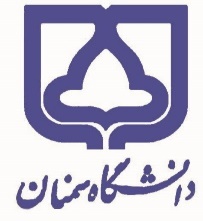                                                                               « اطلاعیه»                                          « جلسه دفاع از پایان نامه کارشناسی ارشد»                                رشته:                                گرایش:             **************************************************************************عنوان پایان نامه:                                                                        ********************دانشجو:استاد راهنما:                                                     ***************************زمان:                                                                                        ساعت:مکان:                                                                     «تحصیلات تکمیلی دانشکده:...........................................»